О проведении месячника гражданской обороны в Комсомольском районеВ соответствии с постановлениями Правительства Российской Федерации от 2 ноября 2000г. № 841 «Об утверждении Положения об организации обучения населения в области гражданской обороны» и от 4 сентября 2003г. № 547 «О подготовке населения в области защиты от чрезвычайных ситуаций природного и техногенного характера», Планом основных мероприятий Комсомольского района Чувашской Республики в области гражданской обороны, предупреждения и ликвидации чрезвычайных ситуаций, обеспечения пожарной безопасности и безопасности людей на водных объектах на 2019 год, утвержденным постановлением администрации Комсомольского района от 21 января 2019г. № 21 «О плане основных мероприятий Комсомольского района Чувашской Республики в области гражданской обороны, предупреждения и ликвидации чрезвычайных ситуаций, обеспечения пожарной безопасности и безопасности людей на водных объектах на 2019 год» и в целях дальнейшего совершенствования форм и методов обучения по вопросам гражданской обороны и чрезвычайным ситуациям, воспитания у населения ответственности за личную и общественную безопасность, формирования у подрастающего поколения навыков оказания взаимопомощи в чрезвычайных ситуациях природного и техногенного характера, администрация Комсомольского района п о с т а н о в л я е т:1. Провести с 1 октября по 1 ноября 2019г. на территории Комсомольского района месячник гражданской обороны.2. Утвердить прилагаемый План проведения месячника гражданской обороны в Комсомольском районе.3. Рекомендовать руководителям организаций и предприятий Комсомольского района (по согласованию) обеспечить выполнение Плана проведения месячника гражданской обороны в Комсомольском районе.4. Считать утратившим силу постановление администрации Комсомольского района от 17.09.2018г. № 550 «О проведении месячника гражданской обороны в Комсомольском районе».5. Контроль за выполнением настоящего постановления оставляю за собой. Глава администрации Комсомольского района           	                                                                        А.Н. ОсиповПЛАНпроведения месячника гражданской обороны в Комсомольском районе                      Заведующий сектором специальных программадминистрации Комсомольского района                                                                                                              Д.С. Галкин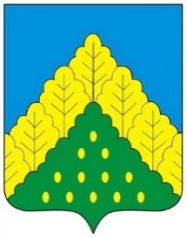 ЧĂВАШ РЕСПУБЛИКИНКОМСОМОЛЬСКИ РАЙОНĔН АДМИНИСТРАЦИЙЕЙЫШĂНУ24.09.2019с. № 1235Комсомольски ялеАДМИНИСТРАЦИЯКОМСОМОЛЬСКОГО РАЙОНАЧУВАШСКОЙ РЕСПУБЛИКИПОСТАНОВЛЕНИЕ24.09.2019г. № 1235село КомсомольскоеУТВЕРЖДЕНОпостановлением администрации                           Комсомольского района № ____                             от«___» сентября 2019г.№ п/пНаименование мероприятийСроки проведенияОтветственные исполнителиОтметкао выполнении123451.Информирование населения через средства массовой информации, включая электронные, по тематике гражданской обороны, а также о порядке действий при возникновении чрезвычайных ситуаций в местах массового пребывания людейс 1 октября по 1 ноябряОтдел организационно-контрольной и кадровой работы, сектор специальных программ администрации района2.Участие во Всероссийской штабной тренировке по гражданской оборонес 1 по 3октябряСектор специальных программ администрации района3.Участие во Всероссийском открытом уроке «Основы безопасности жизнедеятельности» с проведением тренировок по защите обучающихся и персонала от ЧС4 октябряСотрудники ОНД и ПР по Комсомольскому району (по согласованию), ПЧ-31 КУ «ЧРПС» МЧС Чувашии (по согласованию), сектор специальных программ и отдел образования администрации Комсомольского района4.Участие в комплексной тренировке региональной автоматизированной системы централизованного оповещения населения Чувашской Республики4 октябряЛТЦ Комсомольского МТЦЭТ г.Канаш филиала в ЧР ПАО «Ростелеком» (по согласованию), сектор специальных программ администрации Комсомольского района5.Проведение смотров готовности нештатных аварийно-спасательных формирований по обеспечению выполнения мероприятий по гражданской оборонес 1 октября по 1 ноябряНАСФ (по согласованию), сектор специальных программ администрации Комсомольского района6.Проведение смотра-конкурса на лучшую учебно-материальную базу по подготовке обучающихся по курсам «Основы безопасности жизнедеятельности» и «Безопасность жизнедеятельности» среди образовательных организаций в Комсомольском районес 1 октябряпо 1 ноябряОтдел образования администрации Комсомольского района,сектор специальных программ администрации Комсомольского района7Совершенствование учебно-материальной базы по тематике гражданской обороны, в том числе обновление уголков гражданской обороны, изготовление стендов, плакатов, памяток по тематике гражданской обороны и защиты населенияс 1 октябряпо 1 ноябряОтдел образования администрации Комсомольского района, руководители предприятий и организаций (по согласованию)8.Проведения дней открытых дверей с демонстрацией современных средств защиты и спасения:-в ПЧ-31;-в отделе надзорной деятельности и профилактической работы.с 1 октябряпо 1 ноябряПЧ-31 КУ «ЧРПС» МЧС Чувашии (по согласованию), ОНД и ПР по Комсомольскому району (по согласованию)9.Организация встреч с ветеранами гражданской обороны, участниками ликвидации аварий, катастроф и стихийных бедствий.с 1 октябряпо 1 ноябряОтдел образования администрации Комсомольского района10.Проведение выставок, современной и раритетной техники, оборудования, инструмента, средств спасения и имущества гражданской обороныс 1 октябряпо 1 ноябряПЧ-31 КУ «ЧРПС» МЧС Чувашии (по согласованию), ОНД и ПР по Комсомольскому району (по согласованию)11.Представление итоговых донесений о проведении месячника гражданской обороны в Чувашской Республике с приложением отчетных фото-, видео- и печатных материалов в Главное управление МЧС России по Чувашской Республикек 8 ноября ПЧ-31 КУ «ЧРПС» МЧС Чувашии (по согласованию), ОНД и ПР по Комсомольскому району (по согласованию), сектор специальных программ и отдел образования администрации района